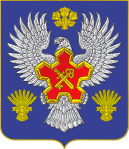 ВОЛГОГРАДСКАЯ ОБЛАСТЬП О С Т А Н О В Л Е Н И ЕАДМИНИСТРАЦИИ ГОРОДИЩЕНСКОГО МУНИЦИПАЛЬНОГО РАЙОНАот 10.07.2018 г. № 572-пО внесении изменений в постановление администрации Городищенского муниципального района от 08 ноября 2016г № 698 «О создании межведомственной комиссии по рассмотрению паспортов мест проведения ярмарок на территории Городищенского муниципального района»В связи с кадровыми изменениями в администрации Городищенского муниципального района, п о с т а н о в л я ю:1. Внести изменения в постановление администрации Городищенского муниципального района от 08 ноября 2016г № 698 «О создании межведомственной комиссии по рассмотрению паспортов мест проведения ярмарок на территории Городищенского муниципального района», изложив Приложение 1 в новой редакции (приложение).2. Контроль за исполнением постановления возложить на заместителя главы Городищенского муниципального района Бусову Т.В.И.о. главы Городищенского муниципального района	         В.В. ЗубковПРИЛОЖЕНИЕ  к постановлению администрации Городищенского муниципального районаСОСТАВмежведомственной комиссии по рассмотрению паспортов мест проведения ярмарок на территории Городищенского муниципального районаОтдел экономики администрации Городищенского муниципального района№ п/пФ.И.О.Должность1Кривов Эдуард МихайловичГлава Городищенского муниципального района, председатель комиссии2Бусова Татьяна ВалерьевнаЗаместитель главы Городищенского муниципального района, заместитель председателя комиссии3Локтева Оксана АлексеевнаЗаместитель начальника отдела экономики, член комиссии - секретарь комиссииЧлены комиссии:Члены комиссии:Члены комиссии:4Прокофьева Наталья ЮрьевнаНачальник отдела экономики администрации5Попков Роман ВасильевичПредседатель комитета по управлению муниципальным имуществом администрации 6Фудина Татьяна ВладимировнаНачальник отдела архитектуры и градостроительства администрации7Солодова Марина МихайловнаНачальник юридического отдела администрации8Алаторцева Татьяна АнатольевнаНачальник отдела по сельскому хозяйству и экологии  администрации9Гончарова Оксана ЮрьевнаНачальник отдела по строительству и жилищно-коммунальному хозяйству администрации